1а_ИЗО_28.04.2020Тема: Рыбки в аквариумеЗадание: нарисовать разноцветных рыбокМатериалы: краски, карандаши.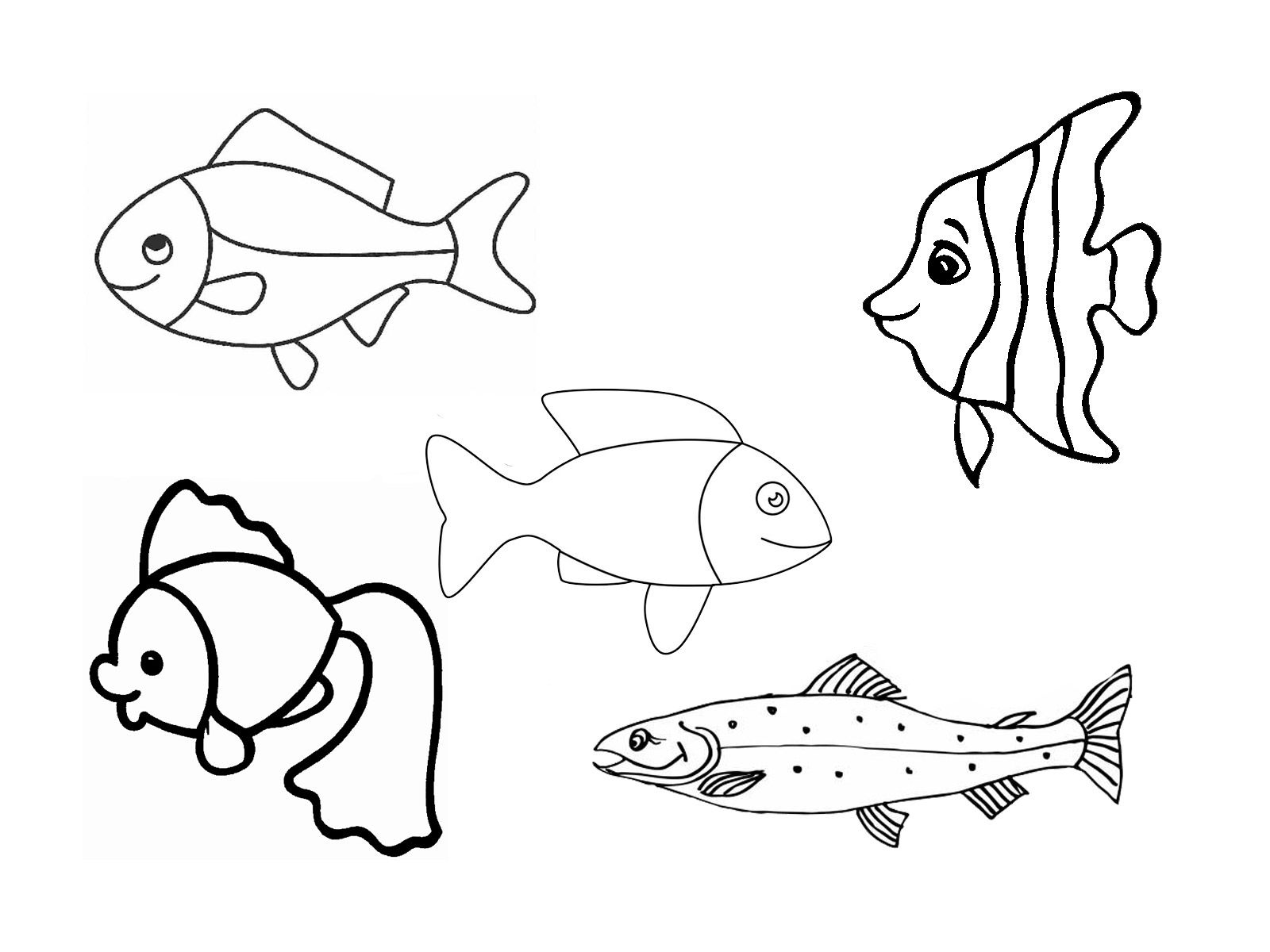 Фото рисунка на почту учителя Изо